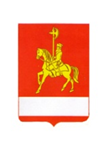 АДМИНИСТРАЦИЯ КАРАТУЗСКОГО РАЙОНА ПОСТАНОВЛЕНИЕ26.09.2017	с. Каратузское	№ 966-пО внесении изменений в постановление администрации Каратузского района от 26.10.2016 № 598-п  «Об утверждении Порядка принятия решений о разработке муниципальных программ Каратузского района, их формировании и реализации»В соответствии со статьей 179 Бюджетного кодекса Российской Федерации, кадровыми перестановками, статьей 26 Устава муниципального образования «Каратузский район», ПОСТАНОВЛЯЮ:1. Внести изменения в Приложение 1 к постановлению администрации Каратузского района от   26.10.2016 № 598-п и изложить в следующей редакции согласно приложению  к настоящему постановлению.2.Контроль за исполнением настоящего постановления возложить на заместителя главы района по финансам, экономике – руководителя финансового управления администрации Каратузского района Е.С. Мигла.         3. Постановление вступает в силу в день, следующий за днем его официального опубликования в периодическом печатном издании «Вести муниципального образования «Каратузский район.Глава района	К.А. ТюнинПриложение  к постановлению администрации Каратузского района от   26.09.2017 № 966-пСоставкомиссии по бюджетным проектировкам администрации Каратузского районаЕ.И. Тетюхин, заместитель главы района по сельскому хозяйству и жизнеобеспечению района – председатель комиссии;Е.С. Мигла, заместитель главы района по финансам, экономике - руководитель финансового управления администрации Каратузского  района – заместитель председателя комиссии;С.Г. Погодина, ведущий специалист отдела экономического развития администрации Каратузского района – секретарь комиссии.Члены комиссии:А.А. Савин, заместитель главы района по социальным вопросам;А.Ф. Корытов, руководитель управления социальной защиты населения администрации Каратузского района;П.В. Меркулова, руководитель муниципального специализированного бюджетного учреждения по ведению бухгалтерского учета «Районная централизованная бухгалтерия» (по согласованию).А.В. Бектяшкина, начальник бюджетного отдела финансового управления администрации Каратузского района.А.А. Козин, начальник отдела культуры, молодежной политики, физкультуры, спорта и туризма администрации Каратузского района;А.А. Таратутин, и.о. начальника отдела ЖКХ, транспорта, строительства и связи;Э.В. Дэка, главный специалист отдела по взаимодействию с территориями, организационной работы и кадрам администрации Каратузского района;О.Д. Стабровская, главный специалист отдела экономического развития администрации Каратузского района;С.В. Кузьмина, ведущий специалист отдела экономического развития администрации Каратузского района;